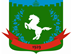 Томская область Томский районМуниципальное образование «Зональненское сельское поселение»ИНФОРМАЦИОННЫЙ БЮЛЛЕТЕНЬПериодическое официальное печатное издание, предназначенное для опубликованияправовых актов органов местного самоуправления Зональненского сельского поселенияи иной официальной информации                                                                                                                               Издается с 2005г.  п. Зональная Станция                                                                         	             № 26 от 20.06.2023г.ТОМСКАЯ ОБЛАСТЬ         ТОМСКИЙ РАЙОНСОВЕТ ЗОНАЛЬНЕНСКОГО СЕЛЬСКОГО ПОСЕЛЕНИЯРЕШЕНИЕ № 10п. Зональная Станция					      	                          «20» июня 2023 г.35-е очередное собраниеV -ого созываО назначении публичных слушаний по вопросу внесения изменений и дополнений в Устав муниципального образования «Зональненское сельское поселение» С целью приведения Устава муниципального образования «Зональненское сельское поселение» Томского района Томской области в соответствие с требованиями действующего законодательства,Совет Зональненского сельского поселения РЕШИЛ:Назначить проведение публичных слушаний по вопросу рассмотрения проекта решения о внесении изменений и дополнений в Устав муниципального образования "Зональненское сельское поселение", Приложение 1к настоящему решению, на 24 июля 2023 года в 18-00 часов по адресу: Томская область, Томский район, пос. Зональная Станция, ул. Совхозная, 10. Поручить вопросы организации проведения публичных Заместителю Главы Администрации Зональненского сельского поселения Мазяровой А.О.Настоящее решение направить Главе поселения (Главе Администрации) для подписания и опубликования в информационном бюллетене муниципального образования «Зональненское сельское поселение» Томского района Томской области и на официальном сайте муниципального образования «Зональненское сельское поселение» Томского района Томской области (http://admzsp.ru/). Настоящее решение вступает в силу с момента его официального опубликования.Контроль за исполнением настоящего решения возложить на Главу поселения (Главу Администрации) Коновалову Евгению Анатольевну.Председатель СоветаЗональненского сельского поселения                                                      Е.А.КоноваловаГлава поселения(Главы Администрации)                                                                         Е.А.КоноваловаПриложение №1 к решению Совета Зональнеского сельского поселения №10 от 20.06.2023г.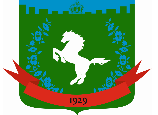 ТОМСКАЯ ОБЛАСТЬТОМСКИЙ РАЙОНСОВЕТ ЗОНАЛЬНЕНСКОГО СЕЛЬСКОГО ПОСЕЛЕНИЯРЕШЕНИЕ № п. Зональная станция	                  				          	   «____» ________  2023 г.								35-е очередное собрание         V -ого созыва	«О внесении изменений в Устав муниципального образования «Зональненское сельское поселение» утвержденный Решением Совета Зональненского сельского поселения №3 от 11.02.2019г. во втором чтении». В целях совершенствования нормативного правового акта, в соответствии с Уставом муниципального образования «Зональненское сельское поселение»,СОВЕТ ЗОНАЛЬНЕНСКОГО СЕЛЬСКОГО ПОСЕЛЕНИЯ РЕШИЛ:Внести следующие изменения и дополнения в Устав муниципального образования «Зональненское сельское поселение»: В части 6 статьи 3 исключить слова «Избирательной комиссией,»;В части 4 статьи 9 Устава:а) в абзаце 1 слова «Документы должны соответствовать требованиям федерального и регионального законодательства» исключить;б) в абзаце 2 слова «избирательной комиссией Зональненского сельского поселения» заменить словами «избирательной комиссией, организующей подготовку и проведение выборов в органы местного самоуправления, местного референдума,»;1.3. В статье 11 Устава:а) абзац 1 части 5 изложить в следующей редакции:«5. Регистрация инициативной группы по отзыву депутата Совета, Главы поселения производится избирательной комиссией, организующей подготовку и проведение выборов в органы местного самоуправления, местного референдума, в течение 15 дней со дня поступления ходатайства инициативной группы по проведению голосования по отзыву депутата Совета, Главы поселения. После принятия решения о регистрации инициативной группы избирательная комиссия, организующая подготовку и проведение выборов в органы местного самоуправления, местного референдума, выдает инициативной группе регистрационное свидетельство, форма которого утверждается избирательной комиссией, организующей подготовку и проведение выборов в органы местного самоуправления, местного референдума, а также публикует информацию о регистрации инициативной группы в официальном печатном издании органов местного самоуправления.»;б) В части 6 слова «избирательную комиссию» заменить словами«избирательную комиссию, организующую подготовку и проведение выборов в органы местного самоуправления, местного референдума,»;В статье 12 Устава:а) в части 3 слова «избирательную комиссию муниципального образования» заменить словами «избирательную комиссию, организующую подготовку и проведение выборов в органы местного самоуправления, местного референдума,»;б) в части 4 слова «избирательная комиссия Зональненского сельского поселения» заменить словами «избирательная комиссия, организующая подготовку и проведение выборов в органы местного самоуправления, местного референдума»;1.5. В статье 25 Устава:а) в части 4.1 слова «(руководителя высшего исполнительного органа государственной власти Томской области)» исключить;б) в части 6 слова «(руководителя высшего исполнительного органа государственной власти Томской области)» исключить;в) дополнить частью 6.1 следующего содержания:«6.1. Полномочия депутата представительного органа муниципального образования прекращаются досрочно решением представительного органа муниципального образования в случае отсутствия депутата без уважительных причин на всех заседаниях представительного органа муниципального образования в течение шести месяцев подряд.»;Пункт 7 части 1 статьи 28 Устава исключить;В абзаце 2 части 3 статьи 29 Устава слова «избирательной комиссией муниципального образования» заменить словами «избирательной комиссией, организующей подготовку и проведение выборов в органы местного самоуправления, местного референдума,»;В статье 30 Устава:а) в части 3.1 слова «(руководителя высшего исполнительного органа государственной власти Томской области)» исключить;б) в части 5 слова «, осуществляющего свои полномочия на постоянной основе,» исключить;1.9. Статью 34 Устава признать утратившей силу;2. Направить настоящее решение Главе Зональненского сельского поселения для подписания, направления на государственную регистрацию в Управление Министерства юстиции Российской Федерации по Томской области и официального опубликования. 3. Опубликовать настоящее решение после его государственной регистрации в Информационном бюллетене Зональненского сельского поселения и разместить на информационном сайте Зональненского сельского поселения.4. Настоящее решение вступает в силу после его регистрации, но не ранее дня его официального опубликования.Председатель Совета муниципального образования«Зональненское сельское поселение»                                                            Е.А. КоноваловаГлава муниципального образования «Зональненское сельское поселение»                                                            Е.А.Коновалова